Ҡарар									  РЕШЕНИЕОб утверждении схемы теплоснабжения с.Языково   Благоварского  района Республики Башкортостан на период 2013-2028гг.
 	На основании  Федерального закона № 131-ФЗ «Об общих принципах организации местного самоуправления в Российской Федерации», Федерального закона от 27.07.2010г № 190-ФЗ «О теплоснабжении», Устава сельского поселения Языковский сельсовет и по результатам проведенных 22 октября 2013 года публичных слушаний, Совет сельского поселения Языковский  сельсовет муниципального района  Благоварский район Республики Башкортостан РЕШИЛ: 
 1. Утвердить схему теплоснабжения с.Языково   Благоварского  района Республики Башкортостан на период 2013-2028гг.  (приложение № 1)2. Решение  опубликовать на официальном сайте   в сети Интернет и обнародовать на информационном стенде администрации сельского поселения Языковский сельсовет  по адресу: с.Языково, ул.Социалистическая, 1.Глава сельского поселенияЯзыковский  сельсовет муниципального района Благоварский районРеспублики Башкортостан								Р.С.Асаевс. Языково29 октября   №    20-228БАШҠОРТОСТАН РЕСПУБЛИКАhЫ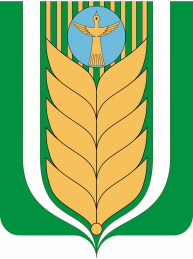 РЕСПУБЛИКА БАШКОРТОСТАНБЛАГОВАР  РАЙОНЫ СОВЕТ  СЕЛЬСКОГОМУНИЦИПАЛЬ РАЙОНЫНЫҢ ЯЗЫКОВПОСЕЛЕНИЯ ЯЗЫКОВСКИЙ СЕЛЬСОВЕТАУЫЛ СОВЕТЫ АУЫЛ БИЛӘМӘhЕМУНИЦИПАЛЬНОГО РАЙОНАСОВЕТЫөсөнсө сакырылышБЛАГОВАРСКИЙ РАЙОНтретий созыв452740,  Языков ауылы, Социалистик урамы, 1Тел. (34747) 2-29-72, Факс 2-22-61452740, с. Языково, ул. Социалистическая, 1Тел. (34747) 2-29-72, Факс 2-22-61